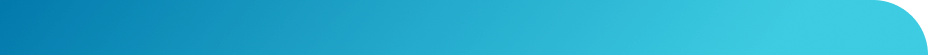 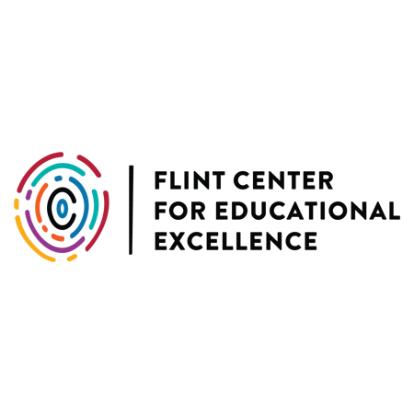 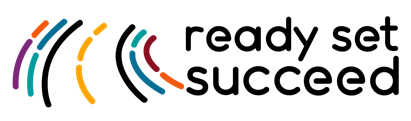 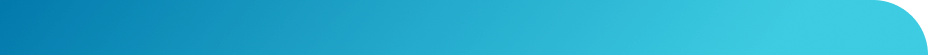 ACTIVITYPROPOSED TIME ALLOCATIONMATERIALSWelcome & Introductions5 minutesMindfulness Activity5 minutesOverview of Ready Set Succeed and Purpose of Direct Family Engagement & Advocacy Activities 10 minutes Large Group Discussion: How Do You Feel About Conflict?10 minutes  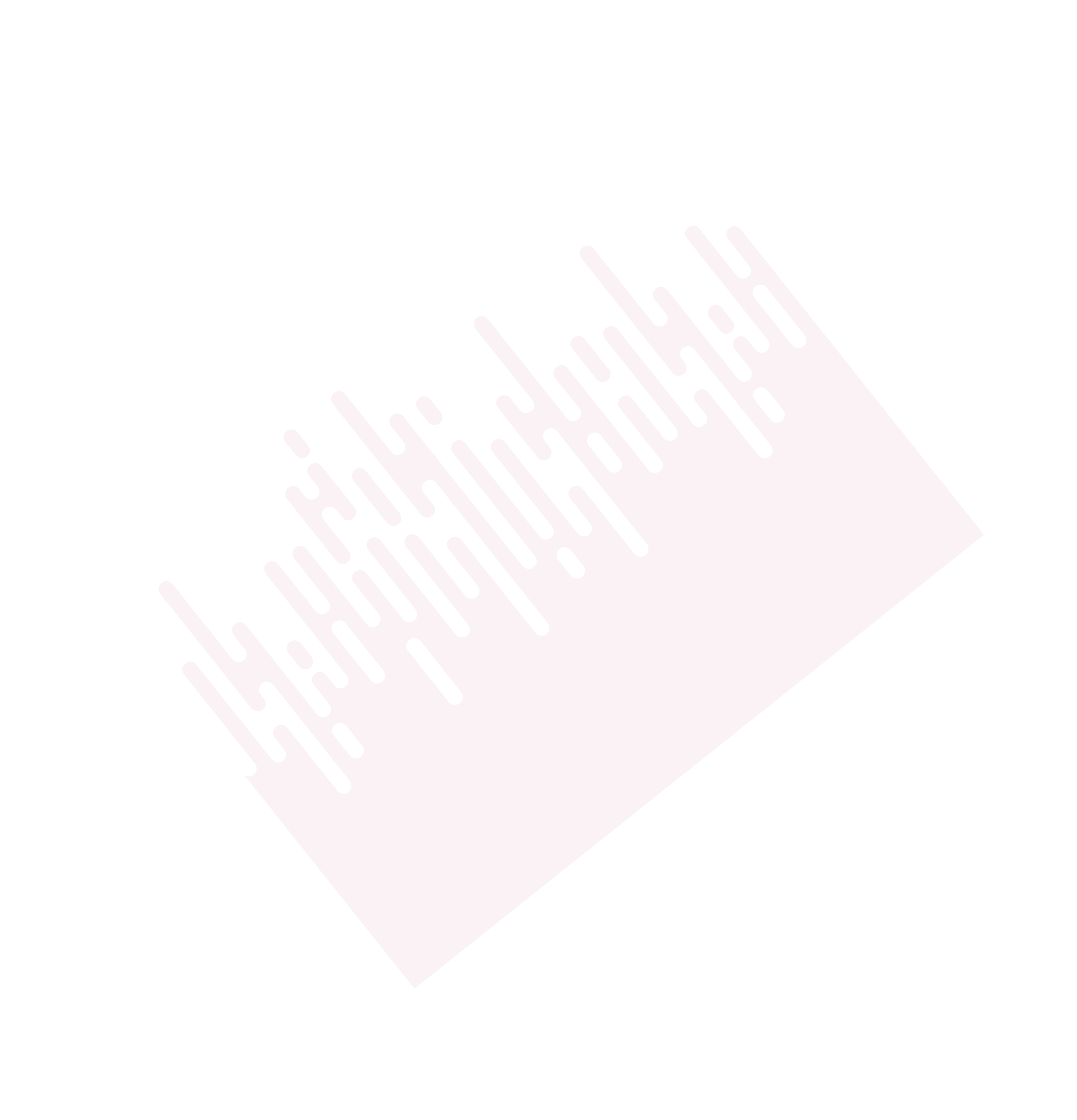 Conflict Defined: Recognizing the Cycle of Conflict in a School Setting20 minutesConflict Scenario on PowerPointHandout – The Cycle of Conflict Tools to Change Your Response to Conflict: Creating Peace 20 minutesHandoutConflict Scenario- How Would Your Respond?Conflict StrategiesThe I-MessageMake Yourself Whole Following ConflictClose5 minutes